Note to accompany HEInnovate Leaders Survey The European Commission (EC) and the OECD, at the request of the Hellenic Ministry of Education and Religious Affairs, is currently undertaking a review of the innovation and entrepreneurial capacity of Greek higher education institutions (HEIs). This review will be based on the HEInnovate Framework, which identifies 8 dimensions that support HEIs becoming innovative and entrepreneurial.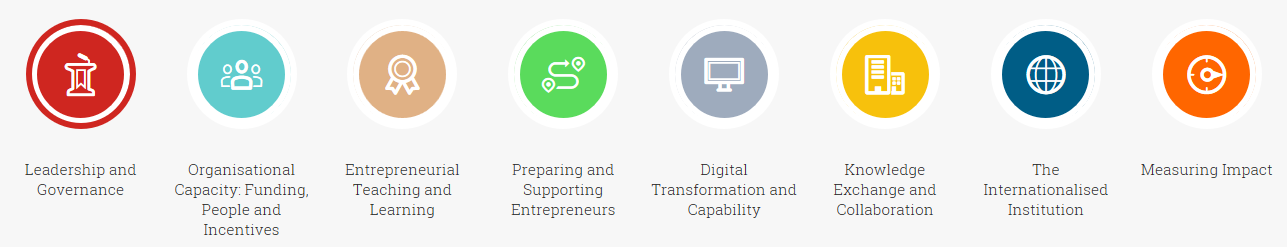 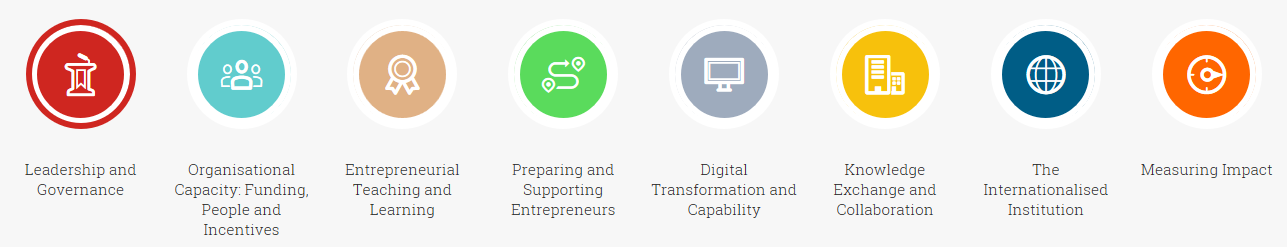 The HEInnovate review process does not aim at ranking or comparing HEIs but fosters a discussion within, and between, HEIs on how to improve the entrepreneurship and innovation in higher education. It does not include ranking or benchmarking and recommendations will be made at the system level. A critical component of the methodology is the HEILeader Survey, which is distributed to all HEI’s in the country. This survey asks HEIs to provide background information regarding how the different eight dimensions are delivered at their HEI. (Note: This survey is distinct from the HEInnovate Self-Assessment Tool, which guides HEIs through an assessment for identifying strengths and weakness at their individual institution. Neither the EC or the OECD have access to the results of the self-assessment tool.) A few notes regarding the survey:Each institution should only submit one set of responses.  The responses will be anonymous. Responses are due back to the OECD by: 29 January 2021For the first time, the HE Leaders Survey also includes surveys to be completed by students and staff regarding Entrepreneurial Teaching and Learning. We ask to distribute the survey to students and staff of entrepreneurship, so that they can provide answer directly. We are excited to have the students’ voice inputting directly into the report.  The final deadline to complete the surveys is 29 January 2021. The links to the surveys, and their respective participants, are the following:HEI Leader Survey Survey link for participating HEIs (one answer per each institution): https://survey.oecd.org/index.php?r=survey/index&sid=721937&lang=en		HEI-THE ENTREPRENEURSHIP EDUCATION SURVEY Survey link for HEIs: students of entrepreneurship: https://survey.oecd.org/index.php?r=survey/index&sid=775444&lang=en			Survey link for HEIs: teachers of entrepreneurship: https://survey.oecd.org/index.php?r=survey/index&sid=425968&lang=en			In case of need for clarifications, please contact: heinnovate@oecd.org